The Passive Club (TPC)Meeting Minutes for August 17, 2022Georgeline reviewed meeting minutes from 7/20/2022:  Jody motioned to accept Al second, no one opposedMotion passed.Current Months Treasurer’s Report was reviewed by Helen:               Available Cash for investment $1,574.87Jody motioned to accept Cathy second, no one opposedMotion passed.Portfolio Action – Buys/Sells:Documents location:https://docs.google.com/spreadsheets/d/1j4jKxPI5rqnW1hsBRrX63jzIZZ0Dl80ak9CXDc2lJDU/edit?usp=sharingAugust Buys: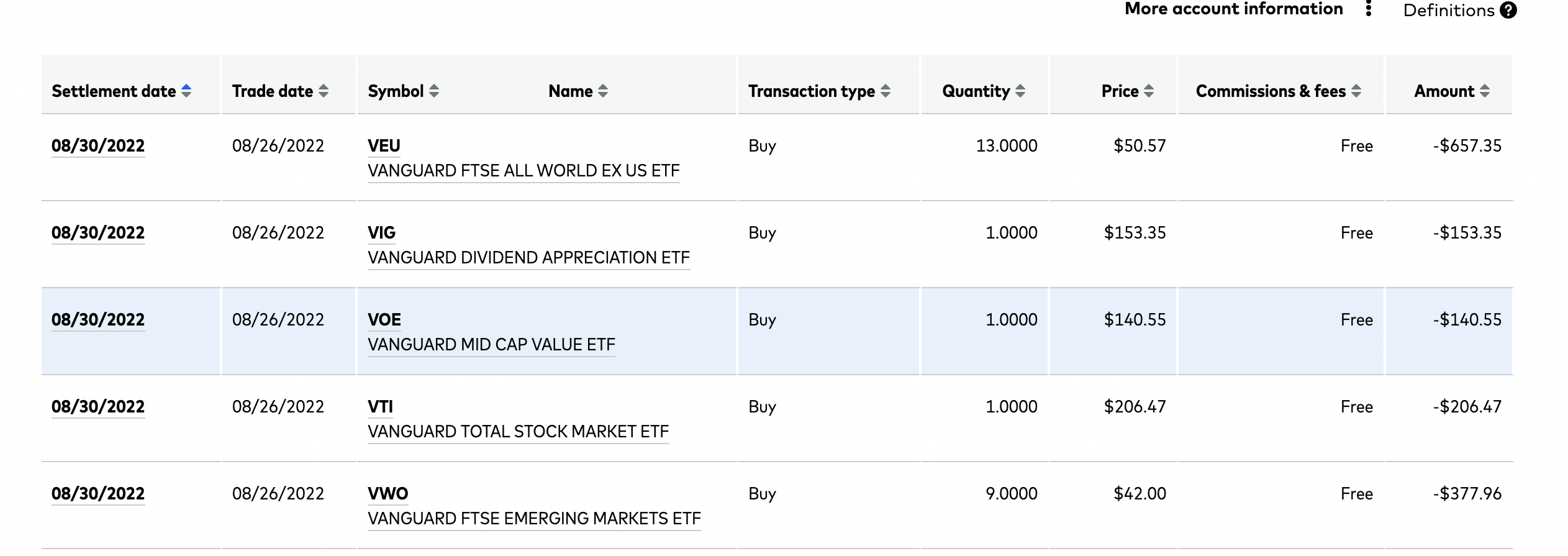 Old BusinessAudit update presented by Jody:Vote on Scott and Jody’s recommendation:Members should add phone numbers to contact information in the Bivio roosterAs of 7/15/22 – We still need 17 people’s phone numbersReceipts should be uploaded to Bivio as PDF in receipt folder. Pdf statements (DFCU & Vanguard) should be uploaded to Bivio. Minutes and Treasures Report to contain more details on expenses and withdrawals. Recommend we target deposits after 1st of the month and before meeting (especially at end of year – Dec). Recommend Before leaving the club and receiving final check – to confirm deposits and withdrawal amounts! Recommend a Quarterly and or Simi Annual Audits.Helen needs assistance in the following items:Printed taxes – She still does not have it and needs to send it out by the end of July. – Georgeline will email both Phil and Helen to work out the printing of this document.Manu will follow up to ensure that it is done.Helen is unable to submit the filling taxes responsibility. Manu will coordinate the filling of taxes by Phil.Helen proposed adding things communicated via email after meeting inside the meeting notes.Jody and Manu will meet with Helen to simplify the Treasurer Report.New Business  New officer list will be shared by Manu through the TPC emailIf available in the month of October to meet, send an email to John so that he can arrange the date.Submitted Georgeline MitchellMeeting called to order at 11:06 AM Meeting adjourned at 11:23 AM                                                                       OfficersNameOfficersNamePresidentPhil YorkVice-PresidentManu PasariTreasurerHelen SorserTreasurer (bkp) SecretaryGeorgeline MitchellSecretary (bkp)Member NamePresentMember NamePresentMember NamePresentAlan HullHelen Sorser Sriram PadiCarolyn Collins Manu PasariJavarri LittleCatherine ChallMorresa MeyerYoumin ZhengDamian StonePercy AntonioJeff ScottJody TarquintoPhil YorkJohn JanciScot FermanGeorgeline Mitchell Srinivas PonugotiGerry Wholihan 